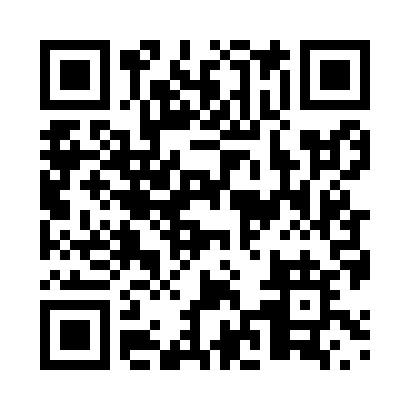 Prayer times for Cana, Saskatchewan, CanadaWed 1 May 2024 - Fri 31 May 2024High Latitude Method: Angle Based RulePrayer Calculation Method: Islamic Society of North AmericaAsar Calculation Method: HanafiPrayer times provided by https://www.salahtimes.comDateDayFajrSunriseDhuhrAsrMaghribIsha1Wed3:295:2312:485:548:1310:082Thu3:265:2112:485:558:1510:103Fri3:245:1912:475:568:1610:134Sat3:215:1812:475:578:1810:155Sun3:185:1612:475:588:1910:186Mon3:155:1412:475:598:2110:217Tue3:125:1312:476:008:2210:238Wed3:105:1112:476:018:2410:269Thu3:075:0912:476:028:2610:2910Fri3:045:0812:476:038:2710:3111Sat3:015:0612:476:048:2910:3412Sun2:595:0512:476:058:3010:3713Mon2:565:0312:476:068:3210:3914Tue2:545:0212:476:078:3310:4015Wed2:545:0012:476:078:3410:4116Thu2:534:5912:476:088:3610:4217Fri2:524:5712:476:098:3710:4218Sat2:524:5612:476:108:3910:4319Sun2:514:5512:476:118:4010:4420Mon2:514:5412:476:128:4110:4521Tue2:504:5212:476:128:4310:4522Wed2:494:5112:476:138:4410:4623Thu2:494:5012:476:148:4510:4724Fri2:484:4912:486:158:4710:4725Sat2:484:4812:486:158:4810:4826Sun2:474:4712:486:168:4910:4927Mon2:474:4612:486:178:5010:4928Tue2:474:4512:486:188:5210:5029Wed2:464:4412:486:188:5310:5130Thu2:464:4312:486:198:5410:5131Fri2:464:4212:486:208:5510:52